4. 1 Elastizität der NachfrageGegeben ist eine Nachfragefunktion p(x) = 20 – 0,5*x.Wir untersuchen nun die Nachfrageänderung, wenn sich der Preis ausgehend vonp = 5 GE/ME, p = 10 GE/ME und p = 16 GE/ME ändern würde.Als ersten Schritt drücken wir die abgesetzte Menge in Abhängigkeit vom Preis p aus: p = 20 – 0,5*x  x = 40 – 2*p = x(p)Eine Preisänderungp = 1 führt bei allen drei Ausgangspreisen die gleiche absolute Mengenänderungx = -2 hervor. Die absolute Änderungp = 1 bedeutet beim Preis p = 5 ein prozentuelle Preissteigerung von 20% verbunden mit einem Nachfragerückgang von 6,67%.Beim Preis p = 16 bedeutet es eine Preissteigerung von nur mehr 6,25%, die aber nun den großen Nachfragerückgang von 25% hervorruft.Bei linearen Nachfragefunktionen gilt:= (x‘(p)/x)*p, wodurch eine einfache Berechnung der Elastizität möglich ist.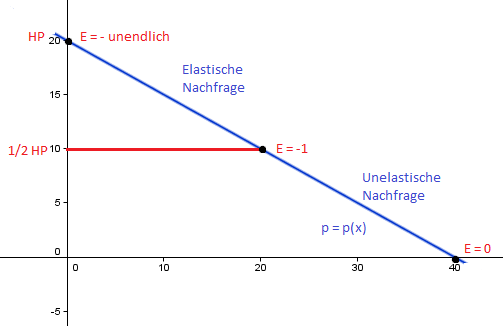 Diese Abbildung zeigt den Graphen einer linearen Nachfragefunktion. E liegt je nach Preis zwischen 0 und – unendlich. < -1  Nachfrage x ist elastisch: Ihre %-Änderung ist größer als jene des Preises p.Luxusgüter: Eine Preisänderung wirkt sich relativ stark auf die Nachfrage aus. > -1  Nachfrage x ist unelastisch: Ihre %-Änderung ist kleiner als jene des Preises p.Lebenswichtige Güter: Eine Preisänderung wirkt sich relativ wenig auf die Nachfrage aus. = -1  Nachfrage x ist proportional elastisch oder fließend. Ihre %-Änderung von x ist gleich jener des Preises p.Eine Preisänderung wirkt in relativ gleicher Weise auf die Nachfrage.Nun stellen wir uns eine letzte Frage:Wie verhält sich der Erlös (Umsatz) bei einer Mengenänderung?Nehmen wir wieder p(x) = 20 – 0,5*x  E(x) = 20*x – 0,5*x²Berechnen wir die Sättigungsmenge, d.h. p = 0 = 20 -05*x  x_s = 40 ME.x_max = x_s/2 = 20 ME ist der erlösmaximierende Absatzmaximale Erlös: E(x_max) = E(20) = 200 GEp_max ist der erlösmaximierende Preis: p(x_max) = p(20) = 10 GE/ME = p_max  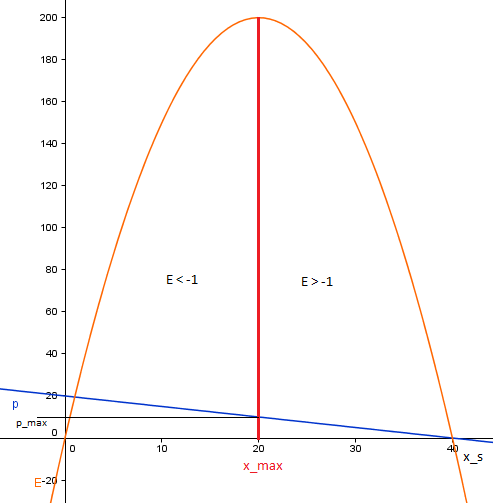 Senkt man den Preis bei p < p_max, so sinkt der ErlösSenkt man den Preis bei p > p_max, so steigt der ErlösErhöht man den Preis bei p > p_max, so sinkt der ErlösErhöht man den Preis bei p < p_max, so steigt der ErlösMit Hilfe der Elastizität der Nachfrage kann der Zusammenhang zwischen Preis und Erlös auch wie folgt dargestellt werden. < -1: Bei elastischer Nachfrage (p > p_max) ändern sich Prei und Erlös gegensinnig: Eine Preiserhöhung senkt den Erlös, eine Preissenkung erhöht den Erlös.  > -1: Bei unelastischer Nachfrage (p < p_max) ändern sich Preis und Erlös gleichsinnig: Eine Preiserhöhung erhöht aus den Erlös und eine Preissenkung senkt den Erlös. = -1: Bei fließender Nachfrage (p = p_max) ist der Erlös maximal.Übung 1Der Preis eines Gutes wird von 20 GE/ME auf 22 GE/ME erhöht. Dadurch sinkt der Absatz von 500 ME auf 490 ME.Hat sich aus der Erlös verringert? Wie groß ist die Elastizität der Nachfrage?Übung 2Gegeben ist die Nachfragefunktion x(p) = 25 – 0,5*p.Bestimme und interpretiere ihre Preiselastizität für p = 5, 10, 20, 30 und 40.Für welchen Preis ist die Nachfrage proportional elastisch?Bisheriger Preis p51016Neuer Preis p +p61117Preisänderung p111Preisänderung in % (p)/p1/5 = 20%1/10 = 10%1/16 = 6,25%Bisherige Menge x40 – 2*5 = 3040 – 2*10 = 2040 – 2*16 = 8Neue Menge x +x40 – 2*6 = 2840 – 2*11 = 1840 – 2*17 = 6Mengenänderung x-2-2-2Mengenänderung in % (x)/x-2/30 = -6,67%-2/20 = -10%-2/8 = -25%Das Verhältnis wird Elastizität der Nachfragefunktion bezüglich des Preises genannt.Das Verhältnis wird Elastizität der Nachfragefunktion bezüglich des Preises genannt.Das Verhältnis wird Elastizität der Nachfragefunktion bezüglich des Preises genannt.Das Verhältnis wird Elastizität der Nachfragefunktion bezüglich des Preises genannt.Elastizität (-2/30)/(1/5) = -1/3(-2/20)/(1/10) = -1(-2/8)/(1/16) = -4